Диагностика иммунитетаКак известно, крепкий иммунитет иметь крайне важно. По этой причине каждый человек должен знать способы укрепить иммунитет и применять их. Однако предварительно необходимо узнать, по какому из параметров произошел сбой.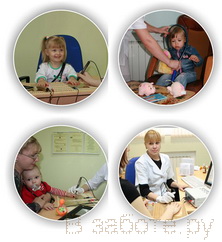     В последнее время врачи все чаще стали направлять своих пациентов на консультацию к врачу-иммунологу. Этот специалист назначает диагностику иммунитета, которая называется иммунограмма.    Иммунограмма представляет собой исследование главных показателей иммунной системы человека. Она дает возможность выявить нарушения в работе иммунной системы организма и вовремя принять необходимые меры. При этом внимание направлено на клеточные и гуморальные компоненты иммунитета. Для проведения этого анализа берется венозная кровь. Сдавать анализ на иммунограмму не следует во время менструации, после переедания, а также во время острых инфекционных заболеваний с высокой температурой.    После проведения диагностики и постановки диагноза, врач может выписать специальные препараты, способствующие поднятию иммунитета. Без назначения врача покупать их не рекомендуется. Нужно помнить, что поднятие иммунитета – это непростое и очень важное дело. Особенно большое внимание ему необходимо уделять весной и осенью, когда организм наиболее ослаблен. Очень важен нормальный иммунитет также для беременных женщин, от этого зависит здоровье будущего ребенка.